关于2019级本专科学生进行体育（3）选课的通知一、选课对象：2019级全体本科生，不包含2019级专升本学生以及2019级全体专科生。二、选课时间：2020年6月16日10:00—6月19日10:00	三、注意事项务必在规定时间内上网选课，否则期末将无法登陆成绩。四、操作流程1、登陆教务系统（账号是学号，初始密码是身份证后6位）地址：http://xk.huel.edu.cn/jwglxt2、点击自主选课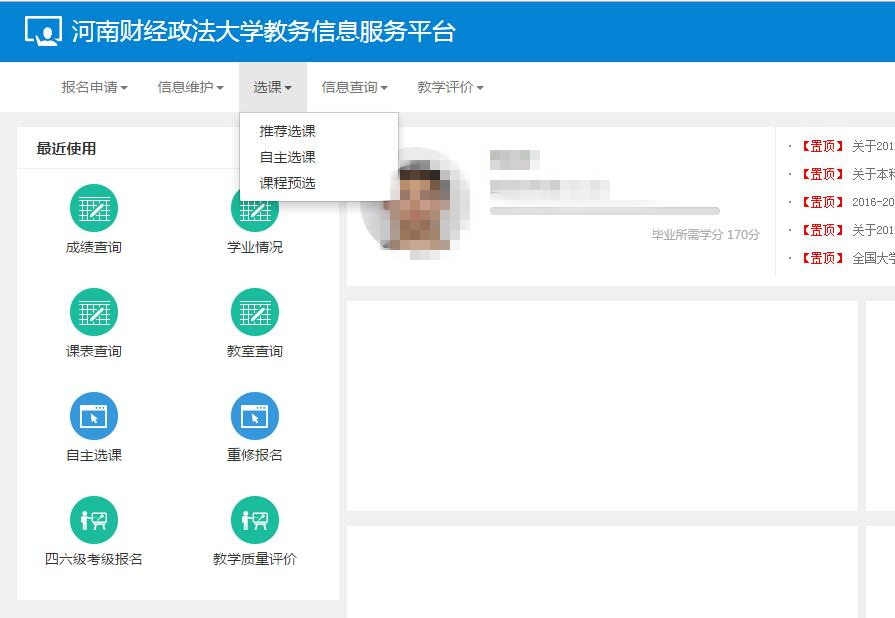 3、点选板块课体育板块。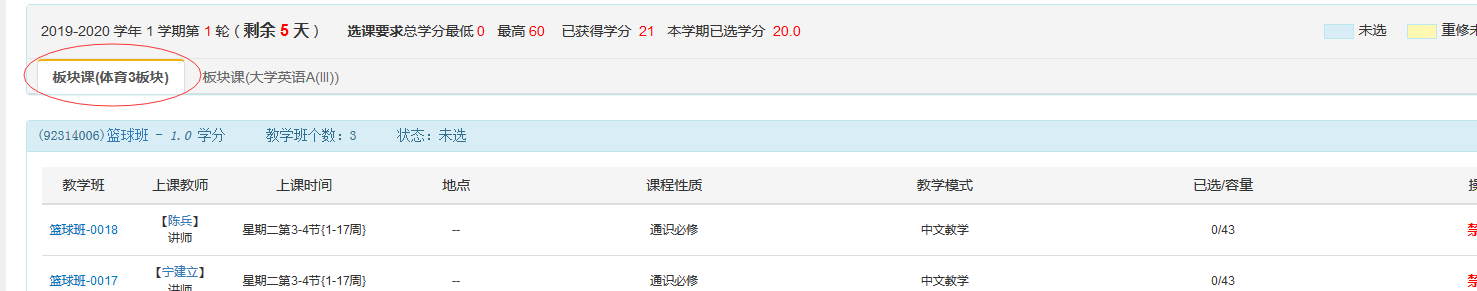 4、核对上课时间是否与自己现在所上的体育课时间一致，核对后，选中相应的。选项课。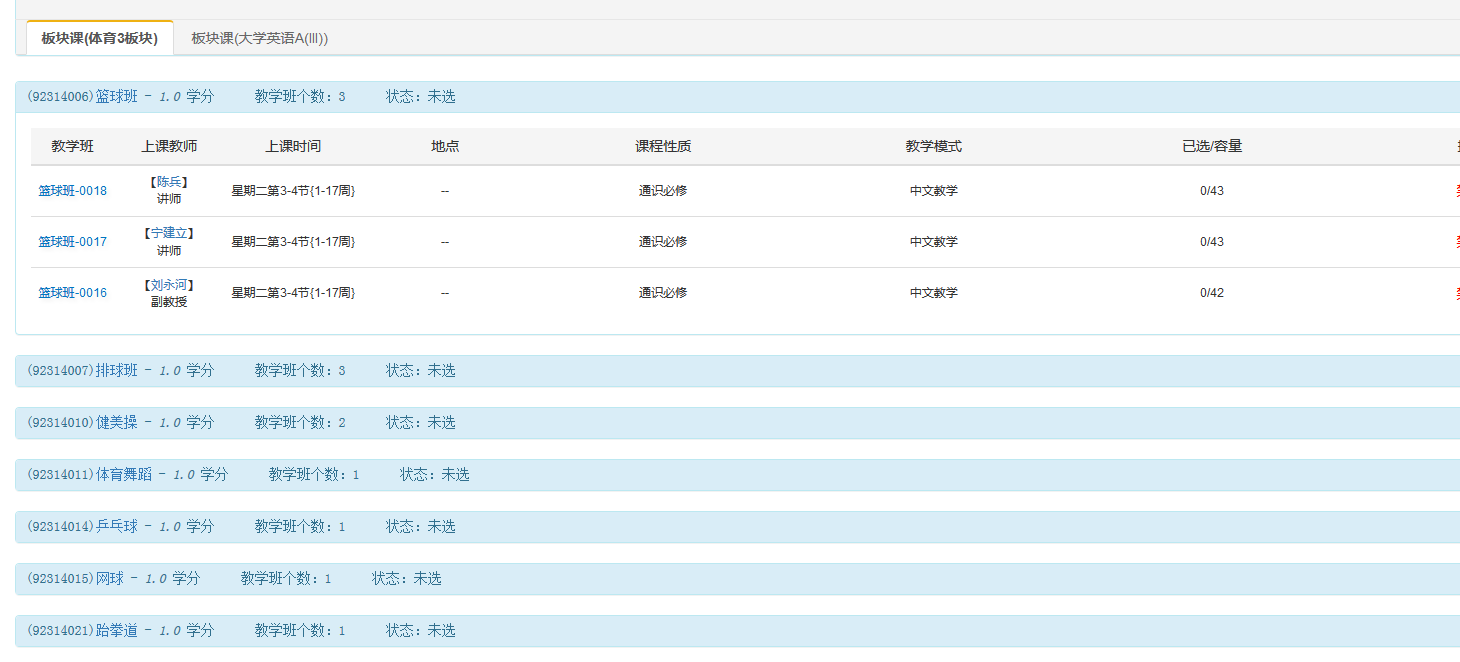 5、点击右侧栏可以查询已选中的课程。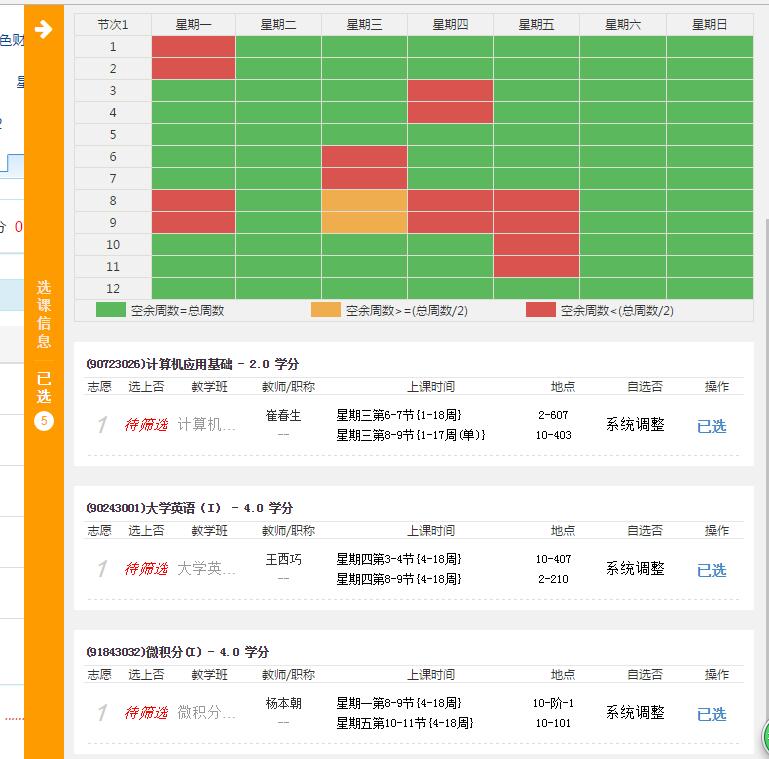 6、选课结束，查询课表。